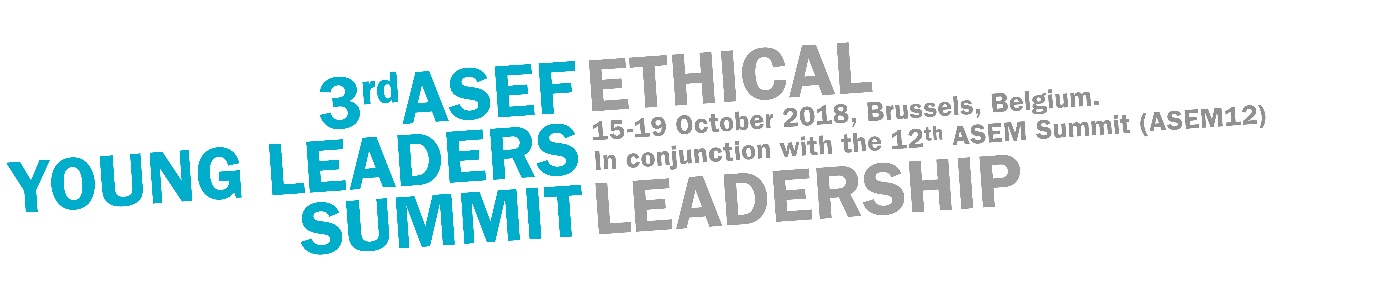 
3rd ASEF YOUNG LEADERS SUMMIT“ETHICAL LEADERSHIP”15-19 October 2018, Brussels, BelgiumIn conjunction with the 12th ASEM Summit (ASEM12)
OPEN CALL & OVERVIEW
WHY DOES #ASEFYLS MATTER?The ASEF Young Leaders Summit (ASEFYLS) is the to-go-place for young people willing to un-learn, re-learn and learn new concepts, strategies and actions on how to create sustainable impact in society. ASEFYLS is an experiential platform for Asian and European students and young professionals that adapts a 360° approach on leadership development. ASEFYLS recognises that leadership takes place across all spectrum in society: at home, in lecture halls, in board rooms, within the community as well as from the streets up to the political arena. Leadership is for those who are determined to take a leap by asking questions, thinking critically, action-planning and collaborating. ASEFYLS takes place alongside the Asia-Europe Meeting (ASEM) Summits, where Heads of States from the 51 ASEM partner countries, the EU and the ASEAN Secretariat meet to discuss the status and future of Asia-Europe relations.The ASEFYLS is based on 5 pillars:#knowledge_stretchingDevelopment of fresh and rewarding insights to equip both recognised and unsung young leaders with a tool-kit for action#action_orientedCommitments and co-creation of spin-off activities linked to leadership and sustainable development in local communities#network_basedSpace for networking among youth, community leaders, responsible business leaders, thought provoking academics and policy-makers #leadership_exchangeOpportunity for participation of ASEFYLS participants in the Asia-Europe Meeting (ASEM) Summit and relevant Ministers’ Meetings#reciprocity_focused
Joint learning and sharing of time, talent & resources beyond the ASEFYLS framework for greater impactHave a look at the visual testimony of the 1st ASEFYLS on “Entrepreneurship and Youth Employment” in 2015 in Luxembourg that supported the 12th ASEM Foreign Ministers’ Meeting (ASEM FMM12) and the  5th ASEM Labour and Employment Ministers' Conference (ASEM LEMC5), Also check out the outcomes from the 2nd  ASEFYLS edition on “Access to Youth Employment” in 2017 in Korea, which contributed to the 7th ASEM Economic Ministers’ Meeting (ASEM EMM7).
WHAT IS #ASEFYLS3?The 3rd ASEF Young Leaders Summit (ASEFYLS3) will take place in conjunction with the 12th ASEM Summit (ASEM12) on 15-19 October 2018 in Brussels, Belgium. ASEFYLS3 focuses on Ethical Leadership, the human-centred form of responsible leadership, and aims to dismantle and re-assemble the concept thereof: in the context of self-leadership, team leadership and societal leadership. But how can one distinguish between a leader and an ethical leader? Does it show in the decision-making process or the impact of the decision taken? And how shall one navigate between diverse and competing values and expectations, from a micro to a macro scale. ASEFYLS3 aims to nourish ethically literate leaders by providing a platform for reflection, dialogue and practice. ASEFYLS3 focuses on values and challenges of ethical leadership embedded in 11 spheres: 1.	Culture2.	Economy3.	Education4.	Environment5.	Family6.	Finance7.	Media8.	Politics9.	Religion and spirituality10.	Science and technology11.	SportsThe 4-day conference will conclude with an “ASEFYLS3 Call for Action & Commitments on Ethical Leadership”.ASEFYLS3 is preceded by 2 ASEFYLS Navigators Trainings in Pune, India and Warsaw, Poland respectively. The trainings serve as a springboard and capacity building opportunity for the youth facilitators who will guide the ASEFYLS3 participants during on-site discussions and spin-off activity preparations.PROGRAMME HIGHLIGHTSThe ASEFYLS3 programme consists of 3 stages:  Online preparatory phaseFirst glimpse into the 11 thematic angles through knowledge-tickling webinars, individual and group tasks linked to leadership and collaboration techniques(a) 4-Day Conference in Brussels, BelgiumDeep-dive into the topic, intense exchange of insights and ideas in plenary sessions, small-groupdiscussions, as well as action-plan development, interactive mentorship and workshop sessions(b) Connections with the 12th ASEM Summit (ASEM12)One-to-one meetings between ASEFYLS3 representatives and Heads of States and Delegates of ASEM12Spin-off activitiesImplementation of committed spin-off activities by ASEFYLS3 participants across Asian and EuropeanCommunities.RESULTS OF #ASEFYLS3 FEED INTOASEM Ministerial Meetings and ASEM activities:12th ASEM Summit (ASEM12), 18-19 October 2018, Brussels, BelgiumASEF Projects:ASEFYLS Navigators Training, 16-20 May 2018, Pune, India & 10-14 July 2018, Warsaw Poland
In Partnership with Symbiosis International (Deemed University) & College of Europe Natolin Campus 22nd ASEF Summer University (ASEFSU22), August-September 2018, Croatia and Slovenia
APPLY HERE!Deadline: Sunday, 20 May 2018, 23:59 GMT
#FASTFACTSWHEN & WHERE?15-19 October 2018 Brussels, BelgiumIn conjunction with the 12th ASEM Summit (ASEM12)FOR WHOMCitizens of any of the 51 Asia-Europe Meeting (ASEM) partner countriesYoung professionals and students between 18-30 years of ageStrong command on English (verbal and written)SELECTION150 participants selected through an Open Call.The Open Call and the screening process will ensure a non-discriminative approach assuring an even geographic representation, gender balance and fair access to the opportunity for all.COSTSNo registration or participation fee for the selected participants. Accommodation, meals and travel subsidy will be provided.KNOW MORE!For further information check out the FAQFor other questions, drop us an email: asefyls@asef.orgORGANISED BYThe Asia-Europe Foundation (ASEF) promotes understanding, strengthens relationships and facilitates cooperation among the people, institutions and organisations of Asia and Europe. ASEF enhances dialogue,enables exchanges and encourages collaboration across the thematic areas of culture, education, governance, sustainable development, economy and public health. ASEF is an intergovernmental not-for-profit organisation located in Singapore. Founded in 1997, it is the only institution of the Asia-Europe Meeting (ASEM). ASEF runs more than 25 projects a year, consisting of around 100 activities, mainly conferences, seminars, workshops, lectures, publications, and online platforms, together with about 125 partner organisations. Each year over 3,000 Asians and Europeans participate in ASEF’s activities, and much wider audiences are reached through its various events, networks, and web-portals. For more information, please visit www.ASEF.orgIN PARTNERSHIP WITHEuropean UnionCollege of Europe Natolin CampusSymbiosis International (Deemed University)ASEM Education SecretariatSUPPORTED BYMinistry of Foreign Affairs of JapanErasmus Student Network (ESN)European Student’s Union (ESU)AEGEE Europe (European Students’ Forum)International Association for Political Science StudentsThe Art Museum RIGA BOURSECONTRIBUTING TO12th Asia-Europe Meeting (ASEM12)